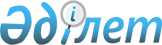 Атбасар аудандық мәслихатының 2018 жылғы 11 сәуірдегі № 6С 19/13 "Атбасар аудандық мәслихатының аппараты" мемлекеттік мекемесінің "Б" корпусы мемлекеттік әкімшілік қызметшілерінің қызметін бағалаудың әдістемесін бекіту туралы" шешімінің күші жойылды деп тану туралыАқмола облысы Атбасар аудандық мәслихатының 2022 жылғы 25 ақпандағы № 7С 15/12 шешімі. Қазақстан Республикасының Әділет министрлігінде 2022 жылғы 4 наурызда № 27024 болып тіркелді
      Қазақстан Республикасының "Құқықтық актілер туралы" Заңының 27-бабына сәйкес, Атбасар аудандық мәслихаты ШЕШТІ:
      1. Атбасар аудандық мәслихатының "Атбасар аудандық мәслихатының аппараты" мемлекеттік мекемесінің "Б" корпусы мемлекеттік әкімшілік қызметшілерінің қызметін бағалаудың әдістемесін бекіту туралы" 2018 жылғы 11 сәуірдегі № 6С 19/13 шешімінің (Нормативтік құқықтық актілерді мемлекеттік тіркеу тізілімінде № 6597 болып тіркелген) күші жойылды деп танылсын.
      2. Осы шешім алғашқы ресми жарияланған күннен кейін күнтізбелік он күн өткен соң қолданысқа енгізіледі.
					© 2012. Қазақстан Республикасы Әділет министрлігінің «Қазақстан Республикасының Заңнама және құқықтық ақпарат институты» ШЖҚ РМК
				
      Атбасар аудандықмәслихатының хатшысы

Б.Комбатуров
